PURPOSE:  The purpose of the Distance Learning Committee is to discuss, review, and evaluate distance learning modes of instruction, and recommend and promote best practices and new opportunities for distance learning and teaching.FUNCTION:  The Committee's functions are to:evaluate and recommend approval of Distance Learning Course Amendment Forms recommend policy changes pertaining to distance learning evaluate and promote a variety of effective practices and standards for distance learning provide a forum for sharing and collaboration among distance learning faculty by sponsoring informational meetings, discussions, and workshops pertaining to distance learning facilitate the implementation and update to the Distance Learning Master Plan coordinate with campus committees and other constituencies with regards to distance learningGuests:  Fall 2020 semester dates – 8 meetings – as needed (finals week)DLC Meetings - 2nd and 4th Tuesdays at 1:15 – 2:45 PM online via ZoomDLC website:  https://www.mtsac.edu/dlc/DLC listserv:   dlc@mtsac.eduDLC Accreditation Themes:IB9.  Assuring Academic Quality and Institutional Effectiveness Academic Quality – Engages in continuous, broad based, systematic evaluation and planningIIA. Instructional Programs – Uses delivery modes, including DL, in support of equityIIB. Library and Learning Support Services – Provides library and other learning support services to support educational programs, including DLIIC. Student Support Services – Evaluates and demonstrates that student support services support student learning in various modes, including DLIIIC. Technology Resources – Provides support in the use of technologyIIIA14.  Human Resources – Provides all personnel with appropriate opportunities for continued professional development.Workgroup Review RecommendationsNovember 13, 2020 MeetingParticipants: K. Allende; S. Burgoon; D. Chavez; K. Coreas; S. Doonan; L.E. Foisia; M. Hood; C. ImparaWorkgroup Review RecommendationsNovember 20, 2020 MeetingParticipants: K. Allende; S. Burgoon; D. Chavez; K. Coreas; S. Doonan; L.E. Foisia; M. Hood; C. ImparaDistance Learning Committee     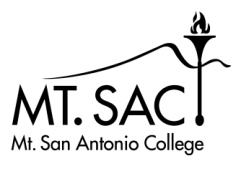                   2020-21Ron BeanXMeghan Chen, co-chairXMatthew DawoodXMichael DowdleXL.E. FoisiaXHong GuoXMike HoodXCarol Impara, co-chairTammy Knott-SilvaXCatherine McKeeXStacie NakamatsuXMichelle NewhartXRich PattersonXSandra WeatheriltXStudent Rep: Jem BonfiglioLeonardo RojasAGENDA ITEMDISCUSSION/COMMENTSApproval of DLC minutes:  11/10/2020 meeting – assign themesApproved with correctionsReports:Educational Design Committee (EDC) /Curriculum and Instruction Council (C&I) (Carol)DLC minutes of 10/13/20 accepted.DLC recommendations on online proctoring and synchronous camera use accepted by C&I and sent to Academic Senate.Information Technology Advisory Committee (ITAC) Report (Rich)No meeting was heldFaculty Learning Activities Committee (FLAC) Report (Catherine)No meeting yet.  Catherine has contacted Sun for a meeting schedule.Faculty Center for Learning Technology (FCLT) Report (Michelle)Held last live workshops for semester on Nov 19.  Currently planning winter and fall offerings.  IIIC, IIIA14Student Report No meeting as yet.DL Amendment FormsDL Faculty Workgroup RecommendationsThe summer DL faculty workgroup met on November 13 and November 20. Please see workgroup recommendations (below). The DLC accepts the faculty workgroup recommendations.IB9, IIA, IIICDiscussion CVC Master Consortium AgreementPlease see drafts (in One Drive) of consortium agreements that show updated CVC support of Canvas tools.  Can DLC affirm our ongoing participation in CVC?The DLC voted to affirm our ongoing participation in CVC.  IIA, IIC, IIICNew DE RegulationsOn August 24, the Department of Education issued new DE regulations.  See One Drive for summary.Discussion – what should be our next steps?ACCJC will be updating their definitions in January.  The DLC will see what their guidance is to update AP 4105.IB9, IIAEquityEquity and Culturally Responsive Teaching (ECRT) course resultsPeralta Equity RubricThe DLC reviewed the results of the survey.  Overall, Mt. SAC faculty were very positive about their experience in ECRT.  The DLC envisions that equity training would be integrated into SPOT and not be counted as a completely separate entity.  The rubric can be used as a starting point for what can be included.  The DLC believes that online faculty are evaluated above and beyond and do not support deploying another rubric.  We suggest forming a faculty group to work with POD and Title V grant to ensure consistency.IB9, IIA, IIIA14DL PlanDLC updated our DL Plan in 2018.  Please see our progress so far.  We will review at next meeting.Future WorkUpdate AP 4105Use of Canvas APEquity recommendationsAdvanced SPOT recommendationsAnnouncementsCourse ReviewedWorkgroup ActionDLCReviewDL Form11/24 CISP 74Approved with topic corrections11/24 CISP 74LApproved – check department meeting box and topic corrections11/24 DNCE 11AApproved11/24 DNCE 18AApproved with topic correction11/24 DNCE 43Approved 11/24 KINF 34AApproved – add Course Orientation11/24 KINF 34BApproved (remove periods)11/24 KINF 36AApproved – change course identifier – topic corrections11/24 KINF 36BApproved – add Course Orientation11/24 KINX 18Approved with topic corrections weeks 15 and 1611/24 KINX 70Approved with addition lab topic week 1, change topics weeks 10, 11, 12 and 1611/24 SOC 14Approved with changes to week 2 and 7 topics11/24Smartsheet AIRC 65Approved11/24 FASH 25Approved with edits and check accessibility checkboxes – use new form11/24 FASH 57Send back to faculty to add lab topics – send correct form----- HIST 44Approved11/24 NF 1Approved11/24 NF 10Approved with addition of hours (30) 11/24 NF 30Approved11/24 NF 91Approved with correction to week 1611/24 VOC BA72Approved with corrections to hours11/24 VOC CSB11Approved with change to week 411/24 VOC ADJ02Approved with removal of midterm11/24Course ReviewedWorkgroup ActionDLCReviewDL FormAGOR 75Approved with addition of lab topics and amended topics11/24ANIM 167Approved11/24ARTB 1Approved11/24ARTB 14Check lecture lab topic outline and add left out topics.  Contact faculty-----ARTC 163Approved11/24ARTC 165Approved with addition of time on task in week 3 11/24ARTC 167Approved11/24ARTC 169Approved11/24ARTD 15AApproved11/24ARTD 15BApproved11/24ARTD 17AApproved11/24ARTD 23AApproved11/24ARTD 23BApproved11/24ARTD 25AApproved11/24ARTD 25BApproved11/24ARTD 26AApproved11/24ARTD 26BApproved11/24ARTS 31Approved11/24 ARTS 33Approved  11/24ARTS 34Approved11/24ARTS 40AApproved (check week 6 spelling sculpture)11/24ARTS 40BApproved11/24DN-T 29Approved with change – week 8 topic not in COR, add topics, replace final exam with topic, minor edits weeks 10 & 1511/24DNCE 19 Approved – remove period in week 811/24JAPN 3Approved with edit: remove repeated topic, add overlooked topic, edit final exam to match COR 11/24JAPN 4Approved with minor edit to week 16 topic11/24JAPN 5Approved with minor edit to week 16 topic11/24JAPN 62Approved with addition of topic in week 1511/24JOUR 100Approved with minor edit week 10 and 16 – change department name – Commercial and Entertainment Arts11/24JOUR 101Approved – change department name11/24JOUR 102Approved – change department name11/24JOUR 105Approved – change department name11/24JOUR 114Approved – change department name, minor edits11/24MUS 14BHApproved11/24PHOT 5Approved11/24PHOT 14Approved– change department name – Commercial and Entertainment Arts11/24PHOT 15Approved11/24PHOT 16Approved11/24PHOT 18Approved11/24PHOT 26Approved11/24